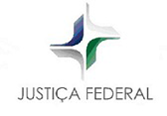 TRIBUNAL REGIONAL FEDERAL DA 5ª REGIÃOCoordenadoria Regional dos Juizados Especiais FederaisTURMA REGIONAL DE UNIFORMIZAÇÃO DE JURISPRUDÊNCIA34ª Sessão Ordinária de Julgamento15 de Março de 2021.Presidente: Desembargador Federal Paulo Roberto de Oliveira LimaMembros (Ordem de antiguidade):Juiz Federal Sérgio Murilo Wanderley Queiroga Juiz Federal Flávio Roberto Ferreira de LimaJuiz Federal Francisco Glauber Pessoa AlvesJuíza Federal Kylce Anne Pereira Collier de MendonçaJuiz Federal Fábio Cordeiro De Lima Juiz Federal Sérgio de Abreu Brito Juíza Federal Paula Emília Moura Aragão de Sousa Brasil Juiz Federal Juiz Federal Nagibe de Melo Jorge NetoJuíza federal Polyana Falcão BritoJuiz federal José Eduardo de Melo Vilar FilhoDiretora: Delane Ferreira da SilvaJuiz Federal Sérgio Murilo Wanderley Queiroga -  Presidente da TR/PB01. 0503452-48.2018.4.05.8311Recorrente: Valéria Cristina Alexandrino  e outro;Adv/Proc: Alan Leite Meirelles Monteiro (PE034930 )Recorrido (a): Instituto Nacional do Seguro Social - INSSAdv/Proc: Procuradoria Federal Origem: 2ª Turma Recursal  SJPE Relator: Juiz Federal Sérgio Murilo Wanderley Queiroga02. 0500964-70.2020.4.05.8305Recorrente: Renata Alves CavalcantiAdv/Proc: Vilaní Gomes de Melo (PE039526 )Recorrido (a): Instituto Nacional do Seguro Social - INSSAdv/Proc: Procuradoria Federal Origem: 2ª Turma Recursal  SJPE Relator: Juiz Federal Sérgio Murilo Wanderley Queiroga03. 0518076-22.2019.4.05.8100Recorrente: Leandro Adriao Dos Santos Adv/Proc: Flávio Sousa Farias (CE018571 )Recorrido (a): Instituto Nacional do Seguro Social - INSSAdv/Proc: Procuradoria Federal Origem: 1ª Turma Recursal  SJCE Relator: Juiz Federal Sérgio Murilo Wanderley QueirogaJuiz Federal  Flávio Roberto  Ferreira de Lima - Presidente da 1ªTR/PE04. 0512559-52.2018.4.05.8300Recorrente: DAMIÃO APOLOLINARIO RAMOS Adv/Proc: Kariana Guérios de Lima (PE016583 )Recorrido (a): Instituto Nacional do Seguro Social - INSSAdv/Proc: Procuradoria Federal Origem: 1ª Turma Recursal  SJPE Relator: Juiz Federal Flávio Roberto  Ferreira de Lima05. 0503190-37.2018.4.05.8202Recorrente: RAIONE FERREIRA PEREIRA Adv/Proc: Maria Claudino (PB005775 )Recorrido (a): Instituto Nacional do Seguro Social - INSSAdv/Proc: Procuradoria Federal Origem:  Turma Recursal  SJPBRelator: Juiz Federal Flávio Roberto  Ferreira de Lima06. 0508615-42.2018.4.05.8300Recorrente: Alberto Medeiros Reithler Adv/Proc: Edes Soares de Oliveira (AL005777 )Recorrido (a): Instituto Nacional do Seguro Social - INSSAdv/Proc: Procuradoria Federal Origem: 1ª Turma Recursal  SJPE Relator: Juiz Federal Flávio Roberto  Ferreira de Lima07. 0524208-14.2018.4.05.8300Recorrente: Rildo Martins da Silva  Adv/Proc: Bruno de Albuquerque Baptista (PE019805 )Recorrido (a): Instituto Nacional do Seguro Social - INSSAdv/Proc: Procuradoria Federal Origem: 3ª Turma Recursal  SJPE Relator: Juiz Federal Flávio Roberto  Ferreira de Lima08. 0501747-78.2019.4.05.8311Recorrente: Vivian Maria de SantanaAdv/Proc: Alexandre Augusto Santos de Vasconcelos  e outroRecorrido (a): Instituto Nacional do Seguro Social - INSSAdv/Proc: Procuradoria Federal Origem: 1ª Turma Recursal  SJPE Relator: Juiz Federal Flávio Roberto  Ferreira de Lima09. 0504634-83.2019.4.05.8101Recorrente: Instituto Nacional do Seguro Social - INSSAdv/Proc: Procuradoria FederalRecorrido (a): Maria Dolores Lopes da Costa  Adv/Proc: Diego Emmanuel Pitombeira Bandeira Régis (CE030376 )Origem: 1ª Turma Recursal  SJCE Relator: Juiz Federal Flávio Roberto  Ferreira de LimaJuiz Federal Francisco Glauber Pessoa Alves – Presidente da  TR/RN10. 0528594-71.2019.4.05.8100Recorrente: Instituto Nacional do Seguro Social - INSSAdv/Proc: Procuradoria FederalRecorrido (a): João Carlos Barbosa Da Silva Adv/Proc: George Ponte Pereira (CE017360 ) e outrosOrigem: 2ª Turma Recursal  SJCE Relator: Juiz Federal Francisco Glauber Pessoa Alves11. 0520366-44.2018.4.05.8100Recorrente: Francisco Bezerra Da SilvaAdv/Proc: Everton Reinaldo Vilar (CE039761 )Recorrido (a): Instituto Nacional do Seguro Social - INSSAdv/Proc: Procuradoria FederalOrigem: 3ª Turma Recursal  SJCE Relator: Juiz Federal Francisco Glauber Pessoa Alves12. 0512014-25.2017.4.05.8200Recorrente: IBGE - Instituto Brasileiro De Geografia E Estatística  Adv/Proc: Procuradoria FederalRecorrido (a): Felipe Luiz Chaves Santos Adv/Proc: Caio Chaves Alves Pessoa (PB019865 ) e outroOrigem:  Turma Recursal  SJPB Relator: Juiz Federal Francisco Glauber Pessoa Alves13. 0500102-46.2020.4.05.9810Recorrente: Maria Socorro SoaresAdv/Proc: Marcos Antonio Inácio Da Silva (PB004007 )Recorrido (a): Instituto Nacional do Seguro Social – INSS e outroAdv/Proc: Procuradoria FederalOrigem: 1ª Turma Recursal  SJCE Relator: Juiz Federal Francisco Glauber Pessoa AlvesJuíza Federal Kylce Anne Pereira Collier de Mendonça – Presidente da 2ª TR/PE14. 0507312-56.2019.4.05.8300Recorrente: José de Lima da SilvaAdv/Proc: Olivia Paula Filgueira Da Silva Barros (PE037318D )Recorrido (a): Instituto Nacional do Seguro Social – INSS e outrosAdv/Proc: Procuradoria Federal e outrosOrigem: 1ª Turma Recursal  SJPE Relator: Juíza Federal Kylce Anne Pereira Collier de Mendonça15. 0504178-82.2019.4.05.8312Recorrente: Olindina Maria Da Costa Adv/Proc: Thiago Cantarelli De Andrade Lima Albuquerque (PE028498D )Recorrido (a): Instituto Nacional do Seguro Social – INSS Adv/Proc: Procuradoria Federal Origem: 3ª Turma Recursal  SJPE Relator: Juíza Federal Kylce Anne Pereira Collier de Mendonça16. 0521033-46.2017.4.05.8300Recorrente: Benjamim José Da Silva  Adv/Proc: Antônio Almir Do Vale Reis Júnior  (PE027685D )Recorrido (a): Instituto Nacional do Seguro Social – INSS Adv/Proc: Procuradoria Federal Origem: 1ª Turma Recursal  SJPE Relator: Juíza Federal Kylce Anne Pereira Collier de Mendonça17. 0511283-33.2020.4.05.8100Recorrente: Antonio Claudio Araujo Passos Adv/Proc: José Ulisses De Lima Júnior  (PE029475 )Recorrido (a): União Federal Adv/Proc: Advocacia Geral Da União Origem: 1ª Turma Recursal  SJCE Relator: Juíza Federal Kylce Anne Pereira Collier de Mendonça18. 0525432-41.2019.4.05.8400Recorrente: Solange Correia De Oliveira Adv/Proc: Defensoria Publica Da Uniao Recorrido (a): União Federal Adv/Proc: Advocacia Geral Da União Origem:  Turma Recursal  SJRN Relator: Juíza Federal Kylce Anne Pereira Collier de Mendonça19. 0501429-79.2020.4.05.8305Recorrente: Nicolly Nayara Matias Da SilvaAdv/Proc: KAMILA VILELA CESARIO (PE035831 ) Recorrido (a): Instituto Nacional do Seguro Social – INSS Adv/Proc: Procuradoria FederalOrigem:  3 ªTurma Recursal  SJPE Relator: Juíza Federal Kylce Anne Pereira Collier de MendonçaJuiz Federal Fábio Cordeiro De Lima – Presidente da TR/SE20. 0516079-23.2018.4.05.8202Recorrente: Antonio Andrade BarbosaAdv/Proc: Dinácio de Sousa Fernandes (PB014003 )Recorrido (a): União Federal  e outros Adv/Proc: Advocacia Geral Da União e outros Origem:  Turma Recursal  SJPB Relator: Juiz Federal Fábio Cordeiro de Lima21. 0533059-93.2019.4.05.8013Recorrente: Maria Dilma Silva e outroAdv/Proc: Edes Soares de Oliveira (AL005777 ) e outroRecorrido (a): Instituto Nacional do Seguro Social – INSS Adv/Proc: Procuradoria FederalOrigem:  Turma Recursal  SJAL Relator: Juiz Federal Fábio Cordeiro de Lima22. 0500187-98.2019.4.05.8312Recorrente: Weliton Viana Flor Adv/Proc: Bruno de Albuquerque Baptista (PE019805 )Recorrido (a): Instituto Nacional do Seguro Social – INSS Adv/Proc: Procuradoria FederalOrigem:  1ª Turma Recursal  SJPE Relator: Juiz Federal Fábio Cordeiro de Lima23. 0507556-97.2019.4.05.8101Recorrente: Otacilio Leonil Da Silva Adv/Proc: Flávio Sousa Farias (CE018571 )Recorrido (a): Instituto Nacional do Seguro Social – INSS Adv/Proc: Procuradoria FederalOrigem:  1ª Turma Recursal  SJCE Relator: Juiz Federal Fábio Cordeiro de LimaJuiz Federal  Sérgio de Abreu Brito – Presidente da TR/AL24. 0501222-06.2017.4.05.8202Recorrente: João Alves Frazão Neto Adv/Proc: Maria Claudino (PB005775 )Recorrido (a): Instituto Nacional do Seguro Social - INSSAdv/Proc: Procuradoria Federal Origem:  Turma Recursal  SJPB Relator: Juiz Federal Sérgio de Abreu Brito25. 0521705-04.2019.4.05.8100Recorrente: Instituto Nacional do Seguro Social - INSSAdv/Proc: Procuradoria FederalRecorrido (a): Alberto Rodrigues Guimaraes Adv/Proc: Raimundo Idelfonso de Lima (CE020526 )Origem: 2ª Turma Recursal  SJCE Relator: Juiz Federal Sérgio de Abreu Brito26. 0510030-40.2016.4.05.8200Recorrente: Instituto Nacional do Seguro Social - INSSAdv/Proc: Procuradoria FederalRecorrido (a): Paulo Rogério Guerra Adv/Proc: Maria Lucineide De Lacerda Santana Origem:  Turma Recursal  SJPB Relator: Juiz Federal Sérgio de Abreu Brito27. 0501511-10.2020.4.05.8306Recorrente: Instituto Nacional do Seguro Social - INSSAdv/Proc: Procuradoria FederalRecorrido (a): Antonio Rodolfo Da Silva Adv/Proc: Thiago Barbosa Alves Feitoza (PE043246 )Origem:  1ª Turma Recursal  SJPE Relator: Juiz Federal Sérgio de Abreu Brito28. 0511837-02.2019.4.05.8100Recorrente: Francisco Otácio De Sousa Adv/Proc: Flávio Sousa Farias Recorrido (a): Instituto Nacional do Seguro Social - INSSAdv/Proc: Procuradoria FederalOrigem:  3ª Turma Recursal  SJCE Relator: Juiz Federal Sérgio de Abreu Brito29. 0515442-23.2019.4.05.8013Recorrente: Maria Stella Soares Lima Adv/Proc: Edes Soares de Oliveira (AL005777 )Recorrido (a): Instituto Nacional do Seguro Social - INSSAdv/Proc: Procuradoria FederalOrigem:   Turma Recursal  SJAL Relator: Juiz Federal Sérgio de Abreu Brito30. 0504865-16.2019.4.05.8100Recorrente: Raimundo Nonato Silvano Da SilvaAdv/Proc: Flávio Sousa Farias (CE018571 )Recorrido (a): Instituto Nacional do Seguro Social - INSSAdv/Proc: Procuradoria FederalOrigem:   1ª Turma Recursal  SJCE Relator: Juiz Federal Sérgio de Abreu Brito31. 0501956-80.2019.4.05.8300Recorrente: Rafael Falcao Bastos Adv/Proc: André Felipe Ribeiro Sá Barreto (PE037887 ) e outroRecorrido (a): Caixa Econômica Federal - CEF Adv/Proc: Procuradoria FederalOrigem:   2ª Turma Recursal  SJPE Relator: Juiz Federal Sérgio de Abreu Brito32. 0541952-73.2019.4.05.8013  Recorrente: União FederalAdv/Proc: Advocacia geral da UniãoRecorrido (a): Zilmo Araujo Brandão Adv/Proc: Rafael Nobre da Silva (AL009468 ) Origem:    Turma Recursal  SJAL Relator: Juiz Federal Sérgio de Abreu Brito33. 0500142-61.2018.4.05.8205Recorrente: IBGE - Instituto Brasileiro De Geografia E Estatística Adv/Proc: Procuradoria FederalRecorrido (a): José Vinícius Marques Cavalcante  Adv/Proc: Bivar Rufino De Lucena (PB003713 )Origem:    Turma Recursal  SJPB Relator: Juiz Federal Sérgio de Abreu BritoJuíza Federal Paula Emília Moura Aragão de Sousa Brasil – Presidente da 2ª TR/CE34. 0511303-74.2018.4.05.8300Recorrente: Anna Carolina Rodrigues Da Silva  e outrosAdv/Proc: Rodrigo Salman Asfora (PE023698 )Recorrido (a): Caixa Econômica Federal - CEF e outros Adv/Proc: Procuradoria Federal e outrosOrigem:  1ª  Turma Recursal  SJPE Relator: Juíza Federal Paula Emília Moura Aragão de Sousa Brasil35. 0507187-28.2018.4.05.8202Recorrente: José Leonardo Claudino Leandro Adv/Proc: Maria Claudino (PB005775 )Recorrido (a): Instituto Nacional do Seguro Social - INSSAdv/Proc: Procuradoria FederalOrigem:   Turma Recursal  SJPB Relator: Juíza Federal Paula Emília Moura Aragão de Sousa Brasil36. 0501692-66.2019.4.05.8202Recorrente: Aloiza Vitoria Angelo De MeloAdv/Proc: Maria Claudino (PB005775 )Recorrido (a): Instituto Nacional do Seguro Social - INSSAdv/Proc: Procuradoria FederalOrigem:   Turma Recursal  SJPB Relator: Juíza Federal Paula Emília Moura Aragão de Sousa Brasil37. 0500902-33.2020.4.05.8013Recorrente: Instituto Nacional do Seguro Social - INSSAdv/Proc: Procuradoria FederalRecorrido (a): José Benedito Dos Santos  Adv/Proc: Paula Suzana Maia Bomfim Brasileiro (AL011283 )Origem:   Turma Recursal  SJAL Relator: Juíza Federal Paula Emília Moura Aragão de Sousa Brasil38. 0502254-54.2019.4.05.8500Recorrente: Instituto Nacional do Seguro Social - INSSAdv/Proc: Procuradoria FederalRecorrido (a): Maria de Lourdes Santana de Freitas   Adv/Proc: Rodrigo Guedes Marques Capistrano (SE000357B )Origem:   Turma Recursal  SJSE Relator: Juíza Federal Paula Emília Moura Aragão de Sousa Brasil39. 0516806-26.2020.4.05.8100Recorrente: Fundação Coordenação de Pessoal de Nível Superior - CAPES Adv/Proc: Procuradoria FederalRecorrido (a): Monica Maria Matias Muniz Adv/Proc: JOSÉ AMBROSIO FRANCISCO DE SOUZA (MS020303 )Origem:   2ª Turma Recursal  SJCE Relator: Juíza Federal Paula Emília Moura Aragão de Sousa Brasil40. 0500612-48.2020.4.05.8100Recorrente: Instituto Nacional do Seguro Social - INSSAdv/Proc: Procuradoria FederalRecorrido (a): Jakciane Damasceno Parente Adv/Proc: Cristhiano Cardoso Bezerra  (CE036980 ) e outrosOrigem:   3ª Turma Recursal  SJCE Relator: Juíza Federal Paula Emília Moura Aragão de Sousa BrasilJuiz Federal Nagibe de Melo Jorge Neto – Presidente da 3ªTR/CE41. 0508047-98.2019.4.05.8103Recorrente: Nilson De Oliveira Brito e outrosAdv/Proc: Luiz Carlos De Brito  (CE020617 )Recorrido (a): Instituto Nacional do Seguro Social - INSSAdv/Proc: Procuradoria FederalOrigem:  3ª Turma Recursal  SJCE Relator: Juiz Federal Nagibe de Melo Jorge Neto42. 0504000-18.2018.4.05.8200Recorrente: José Paulo Targino Dos Santos Adv/Proc: Marcos Antonio Inácio Da Silva (PB004007 )Recorrido (a): Instituto Nacional do Seguro Social - INSSAdv/Proc: Procuradoria FederalOrigem:   Turma Recursal  SJPB Relator: Juiz Federal Nagibe de Melo Jorge Neto43. 0528003-79.2019.4.05.8013Recorrente: Maria Edisângela dos Santos da Silva e outrosAdv/Proc: Amaraline Vieira De Araújo (AL013209 ) e outrosRecorrido (a): Caixa Econômica Federal - CEF  Adv/Proc: Procuradoria Federal e outrosOrigem:  Turma Recursal  SJAL Relator: Juiz Federal Nagibe de Melo Jorge Neto44. 0509886-34.2019.4.05.8500Recorrente: Instituto Nacional do Seguro Social - INSSAdv/Proc: Procuradoria FederalRecorrido (a): Marcia Araujo SantosAdv/Proc: Fábio Corrêa Ribeiro (SE000353A )Origem:    Turma Recursal  SJSE Relator: Juiz Federal Nagibe de Melo Jorge Neto45. 0506675-36.2018.4.05.8108Recorrente: Claudemir Souto De Oliveira Adv/Proc: Silvia Raquel Moura Souto (CE027364 )Recorrido (a): Caixa Econômica Federal - CEF Adv/Proc: Procuradoria FederalOrigem:  3ª Turma Recursal  SJCE Relator: Juiz Federal Nagibe de Melo Jorge Neto46. 0511553-57.2020.4.05.8100  Recorrente: Antonia Damasceno Rocha Siqueira Adv/Proc: Gleriston Albano Cardoso Alves (CE032394 ) e outrosRecorrido (a): Instituto Nacional do Seguro Social - INSSAdv/Proc: Procuradoria FederalOrigem:  2ª Turma Recursal  SJCE Relator: Juiz Federal Nagibe de Melo Jorge NetoJuíza Federal Polyana Falcão Brito – Presidente da 3ª TR/PE47. 0506814-39.2019.4.05.8500Recorrente: Instituto Nacional do Seguro Social - INSSAdv/Proc: Procuradoria FederalRecorrido (a): Valdirene Dos Santos Adv/Proc: DEFENSORIA PUBLICA DA UNIAO Origem:    Turma Recursal  SJAL Relator: Juíza Federal Polyana Falcão Brito48. 0505653-09.2019.4.05.8107Recorrente: IFCE - INSTITUTO FEDERAL DE EDUCAÇÃO, CIÊNCIA E TECNOLOGIA DO CEARÁ Adv/Proc: Procuradoria FederalRecorrido (a): Francisco Francenildo Oliveira Lima Adv/Proc: Mayara Bernardes Antero (CE023604 )Origem:   1ª Turma Recursal  SJCE Relator: Juíza Federal Polyana Falcão Brito49. 0501220-62.2019.4.05.8106Recorrente: João Lourenço Do NascimentoAdv/Proc: Sara Leite Torquato (CE031469 )Recorrido (a): Instituto Nacional do Seguro Social - INSSAdv/Proc: Procuradoria FederalOrigem:  3ª Turma Recursal  SJCE Relator: Juíza Federal Polyana Falcão Brito50. 0502127-71.2018.4.05.8203Recorrente: Bruno Belchior Bezerra Adv/Proc: Dinácio de Sousa Fernandes (PB014003 )Recorrido (a): Instituto Nacional do Seguro Social - INSSAdv/Proc: Procuradoria FederalOrigem:   Turma Recursal  SJPB Relator: Juíza Federal Polyana Falcão Brito51. 0507451-23.2019.4.05.8101Recorrente:  Francisca Lucia Bezerra Dias Adv/Proc: Marcos Antonio Inácio Da Silva (PB004007 ) Recorrido (a): Instituto Nacional do Seguro Social - INSSAdv/Proc: Procuradoria FederalOrigem:  2ª Turma Recursal  SJCE Relator: Juíza Federal Polyana Falcão Brito52. 0536585-68.2019.4.05.8013Recorrente:  Antonio De Sousa Vieira  Adv/Proc: Edes Soares de Oliveira Filho (AL010362 )Recorrido (a): Instituto Nacional do Seguro Social - INSSAdv/Proc: Procuradoria FederalOrigem:   Turma Recursal  SJAL Relator: Juíza Federal Polyana Falcão Brito53. 0503059-79.2020.4.05.8400Recorrente:  Francisco Glauber Pessoa Alves  Adv/Proc: Rubênia de Medeiros Dantas (RN012704 )Recorrido (a): UNIÃO Adv/Proc: Advocacia geral da UniãoOrigem:   Turma Recursal  SJRN Relator: Juíza Federal Polyana Falcão Brito54. 0504259-19.2018.4.05.8101Recorrente: Instituto Nacional do Seguro Social - INSSAdv/Proc: Procuradoria FederalRecorrido (a): Francisco das Chagas Pereira Adv/Proc: Carlos Eduardo Celedônio (CE018628 )Origem:  1ª  Turma Recursal  SJCE Relator: Juíza Federal Polyana Falcão BritoJuiz Federal José Eduardo de Melo Vilar Filho – Presidente da 1ª TR/CE55. 0502127-11.2017.4.05.8202Recorrente:  Cleudo Ramos De FigueiredoAdv/Proc: Maria Claudino (PB005775 )Recorrido (a): Instituto Nacional do Seguro Social – INSS e outrosAdv/Proc: Procuradoria FederalOrigem:   Turma Recursal  SJPB Relator: Juiz Federal José Eduardo de Melo Vilar Filho56. 0500068-21.2020.4.05.8307Recorrente:  Edison Luiz Bispo Adv/Proc: Givaldo Cândido Dos Santos (PE009831D )Recorrido (a): Instituto Nacional do Seguro Social – INSS e outrosAdv/Proc: Procuradoria FederalOrigem:  3ª Turma Recursal  SJPE Relator: Juiz Federal José Eduardo de Melo Vilar Filho57. 0500393-52.2018.4.05.8311Recorrente:  Karla Fabyolla Salgueiro Silva Adv/Proc: Rodrigo Salman Asfora (PE023698 )Recorrido (a): Caixa Econômica Federal - CEF e outroAdv/Proc: Procuradoria FederalOrigem:  3ª Turma Recursal  SJPE Relator: Juiz Federal José Eduardo de Melo Vilar Filho58. 0506679-09.2019.4.05.8312Recorrente:  Amaro Francisco Da Silva Filho  Adv/Proc: Bruno de Albuquerque Baptista (PE019805 )Recorrido (a): Instituto Nacional do Seguro Social – INSS Adv/Proc: Procuradoria FederalOrigem:  3ª Turma Recursal  SJPE Relator: Juiz Federal José Eduardo de Melo Vilar Filho59. 0513240-40.2018.4.05.8100Recorrente:  Maria Auxiliadora Braga Castelo Branco Adv/Proc: Mateus De Medeiros Dantas (DF058437 )Recorrido (a): União FederalAdv/Proc: Advocacia geral da UniãoOrigem:  1ª  Turma Recursal  SJCE Relator: Juiz Federal José Eduardo de Melo Vilar Filho